warsztaty pedagogiczne w roku szkolnym 2016/17Mówie jezykiem zyrafy 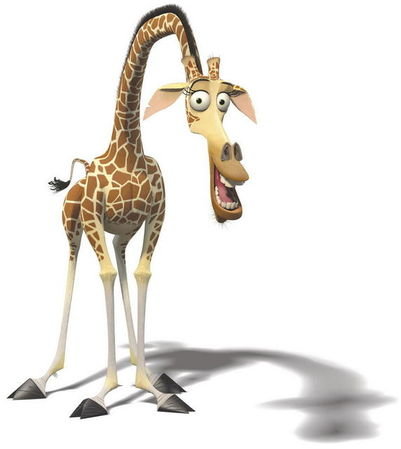 - Porozumienie bez przemocy jako wstęp do mediacji rówieśniczych; Prowadzący: 	Justyna Sandomierska (cyklicznie w kl.6)Monika Chrzastek (w pozostałych klasach)Cel:Przygotowanie grupy uczniów kl.6 do prowadzenia w szkole mediacji rówieśniczych poprzez warsztaty prowadzone wg znanej                 i szeroko stosowanej metody Marshalla B. Rosenberga – Porozumiewania się bez przemocy (PBP).Podczas zajęć opartych na dramie, wielu metodach aktywizujących uczniowie zdobywać będą nowe umiejętności pozwalające:stosować mowę unikając przemocy i agresji, uświadamiać sobie własne spostrzeżenia, uczucia i pragnienia,tworzyć świadome wypowiedzi, wyrażające siebie szczerze i jasno,
 z szacunkiem i empatią zwracające uwagę na innych ludzi. dostrzegać własne oraz cudze potrzeby i oczekiwania.